Conhecimento de Idiomas:   P=Pouco     R=Razoável     B=Bem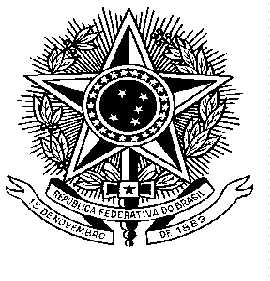 MINISTÉRIO DA EDUCAÇÃOUNIVERSIDADE FEDERAL DE PELOTASPRÓ-REITORIA DE PESQUISA E PÓS-GRADUAÇÃOPROGRAMA DE PÓS-GRADUAÇÃO EM CIÊNCIA E TECNOLOGIA DE ALIMENTOSPÓS-DOUTFORMULÁRIO DE INSCRIÇÃO AO PROCESSO SELETIVO – PÓS-DOUTORADO PPGCTAVAGA: Vaga 1 - Cromatografia líquida e gasosa, espectrometria de massas aplicada à alimentos: princípios, métodos e execução prática Vaga 2 - Ciência e Tecnologia de Grãos Vaga 3 - Microbiologia de Alimentos  Vaga 4 - Apoio à Coordenação e Ciência e Tecnologia de Grãos PROCESSO SELETIVO INGRESSO: VAGA: Vaga 1 - Cromatografia líquida e gasosa, espectrometria de massas aplicada à alimentos: princípios, métodos e execução prática Vaga 2 - Ciência e Tecnologia de Grãos Vaga 3 - Microbiologia de Alimentos  Vaga 4 - Apoio à Coordenação e Ciência e Tecnologia de Grãos EDITAL:IDENTIFICAÇÃO DO CANDIDATONOME COMPLETO:NOME COMPLETO:NOME COMPLETO:NOME COMPLETO:NOME COMPLETO:NOME COMPLETO:NOME COMPLETO:RG IDENTIDADE:ÓRGÃO EMISSOR:ÓRGÃO EMISSOR:ÓRGÃO EMISSOR:UF:DATA EMISSÃO:FOTOCPF:DATA DE NASCIMENTO:DATA DE NASCIMENTO:DATA DE NASCIMENTO:NATURALIDADE:NATURALIDADE:FOTONACIONALIDADE:VISTO PERMANENTE: SIM               NÃOVISTO PERMANENTE: SIM               NÃOVISTO PERMANENTE: SIM               NÃOSEXO: MASC.           FEM.SEXO: MASC.           FEM.FOTODOCUMENTO MILITAR (NÚMERO/SÉRIE):DOCUMENTO MILITAR (NÚMERO/SÉRIE):DOCUMENTO MILITAR (NÚMERO/SÉRIE):PASSAPORTE:PASSAPORTE:PASSAPORTE:FOTOTÍTULO ELEITORAL:TÍTULO ELEITORAL:ZONA:MUNICÍPIO/ESTADO:MUNICÍPIO/ESTADO:MUNICÍPIO/ESTADO:FOTOE-MAILs:E-MAILs:E-MAILs:E-MAILs:E-MAILs:E-MAILs:E-MAILs:ENDEREÇO RESIDENCIALENDEREÇO RESIDENCIAL PERMANENTE (RUA, AV.,ETC.)ENDEREÇO RESIDENCIAL PERMANENTE (RUA, AV.,ETC.)ENDEREÇO RESIDENCIAL PERMANENTE (RUA, AV.,ETC.)ENDEREÇO RESIDENCIAL PERMANENTE (RUA, AV.,ETC.)ENDEREÇO RESIDENCIAL PERMANENTE (RUA, AV.,ETC.)ENDEREÇO RESIDENCIAL PERMANENTE (RUA, AV.,ETC.)COMPLEMENTO/No:COMPLEMENTO/No:COMPLEMENTO/No:BAIRRO:BAIRRO:CEP:CEP:MUNICÍPIO:MUNICÍPIO:MUNICÍPIO:UF:PAÍS:DDD:TELEFONE RESIDENCIAL:TELEFONE RESIDENCIAL:DDD:DDD:TELEFONE CELULAR:TELEFONE CELULAR:TELEFONE CELULAR:TELEFONE CELULAR:ENDEREÇO PROFISSIONALINSTITUIÇÃO/EMPRESA:INSTITUIÇÃO/EMPRESA:INSTITUIÇÃO/EMPRESA:INSTITUIÇÃO/EMPRESA:INSTITUIÇÃO/EMPRESA:INSTITUIÇÃO/EMPRESA:CARGO:CARGO:CARGO:CARGO:ENDEREÇO (RUA, AV.,ETC.)ENDEREÇO (RUA, AV.,ETC.)ENDEREÇO (RUA, AV.,ETC.)ENDEREÇO (RUA, AV.,ETC.)ENDEREÇO (RUA, AV.,ETC.)ENDEREÇO (RUA, AV.,ETC.)ENDEREÇO (RUA, AV.,ETC.)COMPLEMENTO/No:COMPLEMENTO/No:COMPLEMENTO/No:BAIRRO:BAIRRO:BAIRRO:CEP:CEP:MUNICÍPIO:MUNICÍPIO:MUNICÍPIO:UF:PAÍS:DDD:TELEFONE/RAMAL:DDD:DDD:FAX:FAX:DDD:TELEFONE CELULAR:TELEFONE CELULAR:TELEFONE CELULAR:FORMAÇÃO ACADÊMICAGRADUAÇÃOGRADUAÇÃOGRADUAÇÃOGRADUAÇÃONOME DO CURSO:NOME DO CURSO:ANO DE CONCLUSÃO:ANO DE CONCLUSÃO:TÍTULO:TÍTULO:TÍTULO:TÍTULO:FACULDADE/SIGLA:FACULDADE/SIGLA:FACULDADE/SIGLA:FACULDADE/SIGLA:UNIVERSIDADE/SIGLA:UNIVERSIDADE/SIGLA:UNIVERSIDADE/SIGLA:UNIVERSIDADE/SIGLA:PAÍS:CIDADE:CIDADE:UF:PÓS-GRADUAÇÃOPÓS-GRADUAÇÃOPÓS-GRADUAÇÃOPÓS-GRADUAÇÃOPÓS-GRADUAÇÃONOME DO CURSO:NOME DO CURSO:NOME DO CURSO:ANO DE CONCLUSÃO:ANO DE CONCLUSÃO:NÍVEL:  Especialização   Residência Mestrado Acadêmico   Mestrado ProfissionalizanteNÍVEL:  Especialização   Residência Mestrado Acadêmico   Mestrado ProfissionalizanteTÍTULO:TÍTULO:TÍTULO:ORIENTADORORIENTADORORIENTADORORIENTADORORIENTADORFACULDADE/SIGLA:FACULDADE/SIGLA:FACULDADE/SIGLA:FACULDADE/SIGLA:FACULDADE/SIGLA:UNIVERSIDADE/SIGLA:UNIVERSIDADE/SIGLA:UNIVERSIDADE/SIGLA:UNIVERSIDADE/SIGLA:UNIVERSIDADE/SIGLA:PAÍS:CIDADE:CIDADE:CIDADE:UF:NOME DO CURSO:NOME DO CURSO:NOME DO CURSO:ANO DE CONCLUSÃO:ANO DE CONCLUSÃO:NÍVEL:  Especialização   Residência Mestrado Acadêmico   Mestrado ProfissionalizanteNÍVEL:  Especialização   Residência Mestrado Acadêmico   Mestrado ProfissionalizanteTÍTULO:TÍTULO:TÍTULO:ORIENTADORORIENTADORORIENTADORORIENTADORORIENTADORFACULDADE/SIGLA:FACULDADE/SIGLA:FACULDADE/SIGLA:FACULDADE/SIGLA:FACULDADE/SIGLA:UNIVERSIDADE/SIGLA:UNIVERSIDADE/SIGLA:UNIVERSIDADE/SIGLA:UNIVERSIDADE/SIGLA:UNIVERSIDADE/SIGLA:PAÍS:CIDADE:CIDADE:CIDADE:UF:CONHECIMENTO DE IDIOMASIDIOMAFalaLêEscreveIDIOMAFalaLêEscreveInglês P  R  B P  R  B P  R  BAlemão P  R  B P  R  B P  R  BFrancês P  R  B P  R  B P  R  BItaliano P  R  B P  R  B P  R  BEspanhol P  R  B P  R  B P  R  B P  R  B P  R  B P  R  BATUAÇÃO PROFISSIONAL E LOCAL DE TRABALHOInstituiçãoPeríodoPeríodoTipo de atividade (docência, pesquisa, extensão, promoção e atividade particular)Indique cronologicamente, começando pela mais recente, suas últimas atividades profissionais remuneradas.InstituiçãoDesde(mês/ano)Até(mês/ano)Tipo de atividade (docência, pesquisa, extensão, promoção e atividade particular)Indique cronologicamente, começando pela mais recente, suas últimas atividades profissionais remuneradas.InstituiçãoDesde(mês/ano)Até(mês/ano)Tipo de atividade (docência, pesquisa, extensão, promoção e atividade particular)Indique cronologicamente, começando pela mais recente, suas últimas atividades profissionais remuneradas.BOLSA DE ESTUDOS – VÍNCULO EMPREGATÍCIOPossui bolsa de estudos?   Sim      NãoPretende solicitar bolsa de estudos ao Curso?   Sim      NãoMantém vínculo empregatício? Sim      NãoPretende solicitar afastamento?   Sim      NãoRemunerado?   Sim      NãoREFERÊNCIASIndique o nome de duas pessoas que poderão ser consultadas a fornecer referências sobre o candidato.ATENÇÃO: Essas pessoas NÃO deverão remeter formulário ou carta de apresentação.Nome: _____________________________________________________________________________________________________Função: _____________________________________________________________________________________________________Instituição:______________________________________________________________________________________________Endereço:______________________________________________________________________________________________Telefone: (____)  ____________________  Ramal: _________________ e-Mail:_________________________________________Nome: _____________________________________________________________________________________________________Função: _____________________________________________________________________________________________________Instituição:______________________________________________________________________________________________Endereço:______________________________________________________________________________________________Telefone: (____)  ____________________  Ramal: _________________ e-Mail:_________________________________________DECLARAÇÃODeclaro que este pedido contém informações exatas e que me comprometo a cumprir, fielmente, todas as normas do Programa de Pós-Graduação em Ciência e Tecnologia de Alimentos e as demais por ele adotadas.Local:____________________________________________________________________ Data: ______/______/______Assinatura: